Beaufort Road, Morecambe, LA4 6UB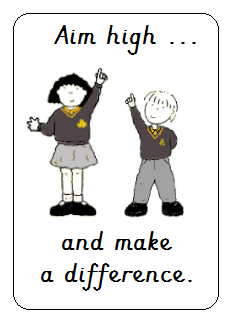 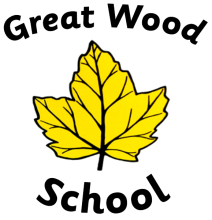 (01524) 416971office@greatwood.lancs.sch.uk head@greatwood.lancs.sch.ukSeptember 17th 2021Full Time EYFS Class Teacher Maternity Leave Vacancy Dear Prospective Candidate,Thank you for showing an interest in the teacher vacancy at our school. We are looking to recruit an inspiring and hardworking EYFS class teacher to join our dedicated and welcoming team from 1st November, 2021 on a temporary basis to cover a maternity leave. We are seeking an excellent teacher to join our successful team who: Is a confident, resilient and effective teacher in school age EYFS or Year 1;has a working knowledge of the revised EYFS curriculum and its relationship to ELG and the National Curriculum and is passionate about planning and delivering an inspiring, creative and challenging curriculum;understands child development and is able to provide an environment where pupils are encouraged to explore and discover new skills in a nurturing and safe environment;has experience of planning and supporting children with special educational needs and disabilities; understands the importance of teaching ‘values’ and plan opportunities to develop these;will be organised and effective in developing pupil confidence and supporting pupil progress; uses assessment information to target teaching and resources to ensure all children succeed;works well as part of a successful team, working in partnership with the parallel class teacher,other staff at all levels throughout school and external agencies;fosters positive working relationships with pupils, parents and the community;sets very high standards for themselves and hold themselves to account for their performance The posit is for maternity cover to begin after autumn half term on November 1st. The post is expected to be for a calendar year. Passion for and experience with this age group will be essential. Due to the fragmented education children have experienced lately, the successful candidate will need to be able to transition quickly and effectively with plans and structures, including directing and supporting highly experienced support staff for maximum impact.We are a two-form entry with EYFS and KS1 benefitting from a purpose-built extension. The staff at Great Wood School are skilled as well as warm, friendly and dedicated. Our governors support and challenge the school well. We have good links with the community and with other educational providers in the area. During our last OFSTED inspection (2017) we were judged as a good school. More Information about the school can be found at www.greatwood.lancs.sch.uk  and on our Facebook page which can be accessed through our website. The school benefits from extensive grounds including an ancient copse of approximately one acre with a pond and dipping platform. An interest in developing outdoor learning across the school including the effective use of our grounds and the wider environment would be beneficial. Great Wood School is part of the Lancaster and Morecambe District and we are exploring the potential of a location-based Morecambe Bay curriculum as part of the Eden Project North development. Prospective candidates are encouraged to visit the school. The head has pencilled in Monday 27/9 at 4pm and Thursday 20/9 at 9am but can be flexible. Questions about the position can be sent to the headteacher.Applications should consist of the Lancashire County Council electronic application form, along with a letter of application (two sides of A4 maximum with size 12 font). When writing your letter of application, please evidence each of the person specification criteria, giving concrete examples and demonstrating impact. Do not be theoretical in evidencing the statements – we want to know what you have actually done, the impact it has had and how you will apply this to our position. Applicants who cannot meet all of the essential criteria will be discounted. Letters must refer to the requirements of the post and our school, as outlined on the Person Specification, therefore generic letters of application, ‘personal statements’ or those containing spelling or grammatical errors will not be considered. Applications should be returned to school by email to office@greatwood.lancs.sch.uk. The closing date for applications is Wednesday 6th October at noon. The interview process is planned for Friday October 15th.The post is being offered at Main Pay Scale, dependent on experience and subject to agreement at interview, in line with Teachers’ Pay and Conditions. We look forward to hearing from you and good luck with your application.Great Wood Primary School is committed to Safer Recruitment. The post is therefore subject to an enhanced DBS clearance and we will always consider your references before confirming a job offer in writing. Mr J Ross Head Teacher